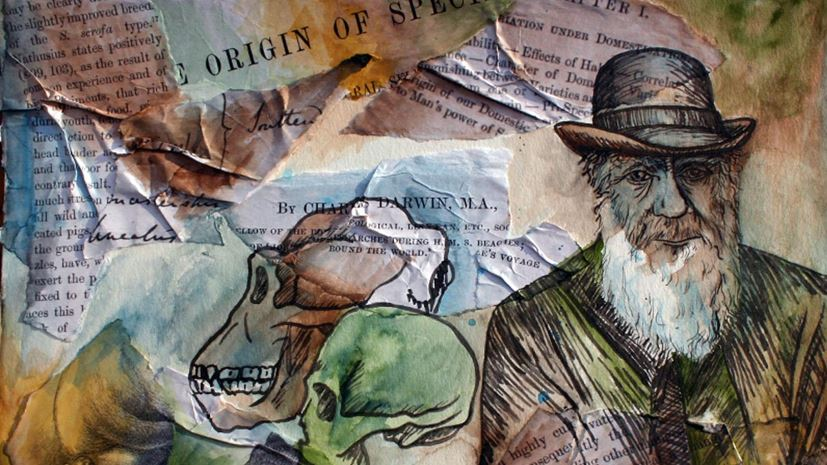 Answer the question or define the term for each:The Birth of Modern European ThoughtThe New Reading PublicWhat is expressed as one of the biggest changed to occur during the last half of the 19th century?Advances in Primary EducationWhy was education so important to both liberals and conservatives?Reading Material for the Mass AudienceWhat types of print resources became available due to increased literacy?Science at MidcenturyComte, Positivism, and the Prestige of ScienceHow did works like Comte influence Europeans view of knowledge?New Theories of Evolution: Lamarck, Lyell, Darwin, WallaceHow did each of the following contribute to the theory of evolution?Lamarck – Lyell – Darwin –Wallace – Mendel – What impact did the concept of an ever-changing nature have on European thought?While scientists accepted evolution by 1900, when AND why did scientists begin to accept Darwin’s theories on natural selection?Science and Ethics: Social DarwinismDescribe the views of Herbert Spencer.How were Spencer’s views applied to society?Christianity and the Church Under SiegeIntellectual SkepticismHow was Christianity attacked in the following categories?history – science – 	morality – Conflict Between Church and StateWhy was education the most controversial issue that existed between church and state?How are the educational systems in Britain, France, and Germany similar?Areas of Religious RevivalThe Roman Catholic Church and the Modern World It’s interpreted that the call for papal infallibility and other spiritual authority was in response to what?Islam and the Late Nineteenth-Century European Thought How was Islam treated in relation to Judaism and Christianity?What impact did Christian missionaries have on Islam?How are the beliefs of the Salafi, Mahdists, Sanussiya and Wahhabi similar?Unit IX – Forging the Modern Age(9-3) Challenging Thoughts – pg. 580 – 592Guided Reading Questions